History/Social Science Aligned Standards of LearningCurriculum Framework
GRADE 3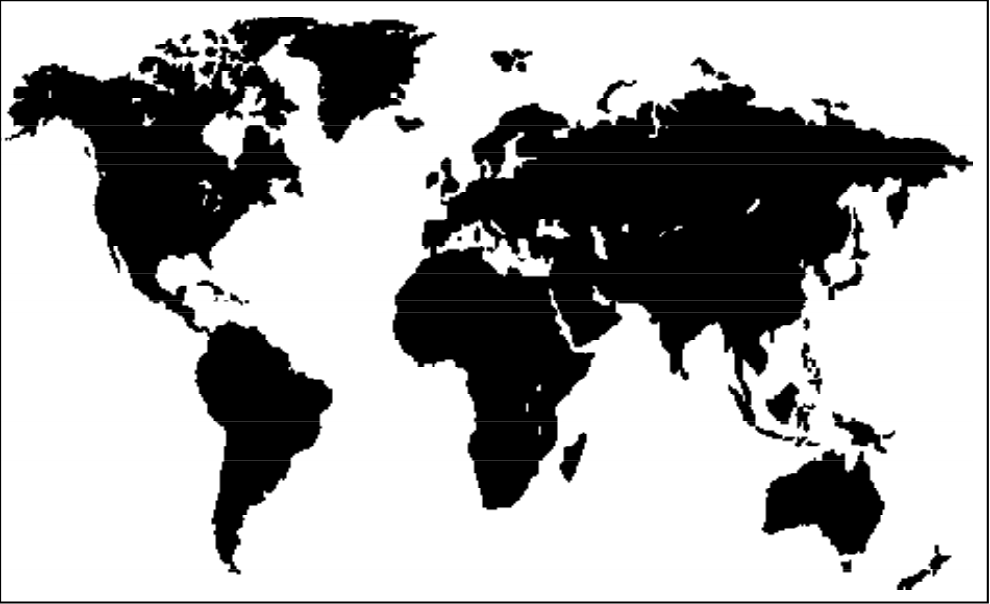 STANDARD   REPORTING CATEGORY: History	History and Social StudiesHS-H1   The student will recognize that history describes events and people of other times and places bya)	identifying examples of past events in legends, stories, and historical accounts of Powhatan, Pocahontas, George Washington, Betsy Ross, and Abraham Lincoln;b)	identifying the people and events honored by the holidays of Thanksgiving Day; Martin Luther King, Jr., Day; Presidents’ Day; and Independence Day (Fourth of July).STANDARD (continued)   REPORTING CATEGORY: History	History and Social StudiesHS-H1   The student will recognize that history describes events and people of other times and places byidentifying examples of past events in legends, stories, and historical accounts of Powhatan, Pocahontas, George Washington, Betsy Ross, and Abraham Lincoln;identifying the people and events honored by the holidays of Thanksgiving Day; Martin Luther King, Jr., Day; President’s Day; and Independence Day (Fourth of July).STANDARD 	 REPORTING CATEGORY: History	History and Social StudiesHS-H2 The student will interpret information presented in picture timelines to show sequence of events and will distinguish among past, present, and future.STANDARD 	 REPORTING CATEGORY: History	History and Social StudiesHS-H3 The student will describe the stories of American leaders and their contributions to our country, with emphasis on George Washington, Benjamin Franklin, Abraham Lincoln, George Washington Carver, and Eleanor Roosevelt.STANDARD 	 REPORTING CATEGORY: History	History and Social StudiesHS-H4 The student will discuss the lives of people associated with Presidents’ Day, Columbus Day, and the events of Independence Day (Fourth of July).STANDARD 	 REPORTING CATEGORY: History	History and Social StudiesHS-H5 The student will explain how the contributions of ancient China and Egypt have influenced the present world in terms of architecture, inventions, the calendar, and written language. STANDARD 	 REPORTING CATEGORY: Geography	History and Social StudiesHS-G1   The student will develop map skills byrecognizing basic map symbols, including references to land, water, cities, and roads;using cardinal directions on maps;identifying the shapes of the United States and Virginia on maps and globes;locating Washington, D.C., the capital of the United States, and Richmond, the capital of Virginia, on a United States map.STANDARD 	 REPORTING CATEGORY: Geography	History and Social StudiesHS-G2   The student will describe how the location of his/her community, climate, and physical surroundings affect the way people live, including their food, clothing, shelter, transportation, and recreation.STANDARD 	REPORTING CATEGORY: Geography	History and Social StudiesHS-G3   The student will develop map skills bylocating the United States, China, and Egypt on world maps;understanding the relationship between the environment and the culture of ancient China and Egypt;locating the regions of the Powhatan, Lakota, and Pueblo Indians on United States maps;understanding the relationship between the environment and the culture of the Powhatan, Lakota, and Pueblo Indians.STANDARD (continued)   REPORTING CATEGORY: Geography 	History and Social StudiesHS-G3   The student will develop map skills bylocating the United States, China, and Egypt on world maps;understanding the relationship between the environment and the culture of ancient China and Egypt;locating the regions of the Powhatan, Lakota, and Pueblo Indians on United States maps;understanding the relationship between the environment and the culture of the Powhatan, Lakota, and Pueblo Indians.STANDARD 	 REPORTING CATEGORY: Economics  History and Social StudiesHS-EI The student will match simple descriptions of work that people do with the names of those jobs.STANDARD 	REPORTING CATEGORY: Economics	History and Social StudiesHS-E2 The student willexplain that people work to earn money to buy the things they want. STANDARD   REPORTING CATEGORY: Economics	History and Social StudiesHS-E3   The student will explain that people make choices because they cannot have everything they want.STANDARD 	 REPORTING CATEGORY: Economics	History and Social StudiesHS-E4 The student will recognize that people save money for the future to purchase goods and services.STANDARD 	 REPORTING CATEGORY: Economics	History and Social StudiesHS-E5 The student will distinguish between the use of barter and the use of money in the exchange for goods and services.STANDARD 	 REPORTING CATEGORY: Civics	History and Social StudiesHS-C1 The student will apply the traits of a good citizen byf) participating in classroom decision making through voting.STANDARD 	 REPORTING CATEGORY: Civics	History and Social StudiesHS-C2 The student will recognize the symbols and traditional practices that honor and foster patriotism in the  byidentifying the American flag, bald eagle, Washington Monument, and Statue of Liberty;demonstrating respect for the American flag by learning about the Pledge of Allegiance.STANDARD 	 REPORTING CATEGORY: Civics	History and Social StudiesHS-C3 The student will recognize that communities in have local governments;benefit from people who volunteer in their communities;include people who have diverse ethnic origins, customs, and traditions, who make contributions to their communities, and who are united as Americans by common principles.STANDARD 	 REPORTING CATEGORY: Civics	History and Social StudiesHS-C4 The student will identify George Washington, Abraham Lincoln, Susan B. Anthony, Helen Keller, Jackie Robinson, and Martin Luther King, Jr., as Americans whose contributions improved the lives of other Americans.STANDARD 	 REPORTING CATEGORY: Civics	History and Social StudiesHS-C5 The student will understand that the people of Virginiahave state and local government officials who are elected by voters;have diverse ethnic origins, customs, and traditions, make contributions to their communities, and are united as Americans by common principles.Essential UnderstandingsEssential QuestionsEssential KnowledgeEssential SkillsHistory relates events that have already happened.History teaches us about the interesting lives of people long ago.We celebrate holidays to remember people and events of long ago.What can we learn about people and events from long ago?Who are the people that we remember on these holidays?Why do we celebrate these holidays?Terms to knowlong ago, past, presentreal, make-believehistory:  Events that have already happenedPeople to knowPowhatan: He was an American Indian leader when the settlers came to Jamestown. He ruled over many tribes.Pocahontas: She was an American Indian girl, daughter of Powhatan, who came with her father’s people to visit the settlers at Jamestown. She worked to help the settlers receive food from the American Indians. George Washington: He was the first president of the United States and is often called the “Father of Our Country.”Betsy Ross: She is believed to have sewn one of the first flags for our country.Abraham Lincoln: He was a United States president and is often called “Honest Abe.”Use information from print and non-print sources. Separate fact from fiction. Identify primary ideas expressed in data. Use a calendar.Essential UnderstandingsEssential QuestionsEssential KnowledgeEssential SkillsHolidays to knowThanksgiving Day: This is a day to remember the sharing of the harvest with the American Indians. It is observed in November.Martin Luther King, Jr. Day: This is a day to remember an African American who worked so that all people would be treated fairly. It is observed in January.Presidents’ Day: This is a day when we honor all presidents of the United States, especially George Washington and Abraham Lincoln. It is observed in February.Independence Day (Fourth of July): This is a day to remember when the United States became a new country.  It is sometimes called America’s birthday.  It is observed in July.Essential UnderstandingsEssential QuestionsEssential KnowledgeEssential SkillsPast, present, and future times are different.Everyday life changes in different places and times.The sequence of events can be shown on a timeline.How have schools changed over time?How have communities changed over time?How has transportation changed over time?How has family life changed over time?What does a timeline show about the past and present?How might a community change in the future?Terms to knowcommunity: A place where people live, work, and playchange: Something that happens to make things differentfamily: A group of people who care for one anotherpast: Things that have already happenedpresent: Things that are happening right nowfuture: Things that may happen somedayTimelines show the sequence of events occurring in the past, present, and future.Gather and classify information.Interpret concepts expressed by pictures.Use timelines.Sequence events in chronological order.Essential UnderstandingsEssential QuestionsEssential KnowledgeEssential SkillsImportant deeds were accomplished by people who became American leaders.What contributions do we remember that were made by George Washington, Benjamin Franklin, Abraham Lincoln, George Washington Carver, and Eleanor Roosevelt?Terms to knowcontribution: The act of giving or doing somethingPeople to knowGeorge Washington: He was born in Virginia. He was a farmer. He became a brave leader of soldiers. He was the first president of the United States. He is known as the “Father of Our Country.”Benjamin Franklin: He proved that electricity was present in lightning through his kite experiment. He started the first library and the first volunteer fire department in America.Abraham Lincoln: He was born in a log cabin. He taught himself how to read. He became a president of the United States. He was known as “Honest Abe.”George Washington Carver: He was an African American who studied science and plants. He became a teacher. He developed hundreds of uses for peanuts, sweet potatoes, and soybeans.Eleanor Roosevelt: She was a leader for equal rights for all people. She volunteered for many organizations.Use information from print and nonprint sources.Use resource materials.Gather and classify information.Essential UnderstandingsEssential QuestionsEssential KnowledgeEssential SkillsMajor holidays are celebrated to remember certain important leaders and events of the past.Why do people celebrate holidays?Who are the people most associated with these holidays?Terms to knowholiday: A day on which something or someone is honored or rememberedHolidays to knowColumbus Day: This is a day to remember Christopher Columbus, who is given credit for discovering . It is observed in October.Presidents’ Day: This is a day to remember all  presidents, especially George Washington and Abraham Lincoln. It is observed in February.Independence Day (Fourth of July): This is a holiday to remember when  became a new country. It is sometimes called ’s birthday. It is observed in July.Collect, organize, and record information.Use a calendar.Essential UnderstandingsEssential QuestionsEssential KnowledgeEssential SkillsAncient people made contributions that affect the present world.What contributions did the people of ancient China and Egypt make to the development of written language?What inventions came from ancient  and ?What examples of architecture from ancient  and  still exist today?Terms to knowancient: Long, long agoarchitecture: The design of buildingscontribution: The act of giving or doing somethingContributions of ancient  and EgyptMany inventions of ancient  and  are still used today.Locate and use information from print and nonprint sources.Gather, classify, and interpret information.Use resource materials.Collect, organize, and record information.Essential UnderstandingsEssential QuestionsEssential KnowledgeEssential SkillsSymbols and cardinal directions are used to determine where objects and places are located on maps and globes.The  and  can be identified by their shapes on maps and globes.The locations of the capital cities of , , and , are identified by specific symbols.How are land, water, cities, and roads shown on a map?What are the cardinal directions?Where is the  located on a globe?Where is the  located on a world map?Where is  located on a  map?Where are the capital cities of , , and , , located on a  map?Terms to knowmap: A drawing that shows what places look like from above and where they are locatedglobe: A round model of the Earthsymbol: A picture or thing that stands for something elsecardinal directions: The directions of north, east, south, and westMap symbols to know how to identifyLandWaterCitiesRoadsThe terms north, east, south, and west are used to determine location on simple maps. and the  may be located by their shapes on maps and globes.The capital cities of , , and , , may be located by using symbols on a  map.Identify and use cardinal directions.Locate areas on maps.Interpret simple maps and globes.Use maps of familiar objects or areas.Differentiate colored symbols on maps and globes.Essential UnderstandingsEssential QuestionsEssential KnowledgeEssential SkillsGeography includes the study of locations, climate, and physical surroundings.Location, climate, and physical surroundings affect the way people live.How does location affect the way people live?How does climate affect the way people live?How do physical surroundings affect the way people live?Terms to knowlocation: Where people liveclimate: The kinds of weather an area has over a long period of timephysical surroundings: Land and bodies of waterseason: Any one of the four phases of the year: spring, summer, fall, or winterLocation, climate, and physical surroundings affect the way people in a community meet their basic needs. This includes thefoods they eatclothing they wearkinds of houses they build.Geography affects how people travel from one place to another and determines what is available for recreation.Identify primary ideas expressed in graphic data.Use information from print and nonprint sources.Use resource materials.Gather and classify information.Use and explain simple charts.Essential UnderstandingsEssential QuestionsEssential KnowledgeEssential SkillsPeople relate to their environment in different ways.The Powhatan lived in the Eastern Woodlands region.The Lakota lived in the Plains region.The  lived in the Southwest region.Where are the , , and  located on a world map?Where are the regions of the Powhatan, Lakota, and  people located on a  map?How did the environment affect the culture of ancient  and ?How did the environment affect the Powhatan, Lakota, and Pueblo Indians?How did the ancient Chinese, Egyptians, Powhatan, Lakota, and  people relate to their environments?Terms to knowclimate: The kind of weather an area has over a long period of timeland: The solid surface of the Earthenvironment: Surroundings is located in .  is located in . The  is located in .Locate regions on maps and globes.Locate and use information from print and nonprint sources.Use resource materials.Collect, organize, and record information.Gather, classify, and interpret information. Essential UnderstandingsEssential QuestionsEssential KnowledgeEssential SkillsEssential UnderstandingsEssential QuestionsEssential KnowledgeEssential SkillsPeople work at many jobs.What are examples of jobs?Examples of jobsDoctors are people who take care of other people when they are sick.Builders are people who build houses and other buildings.Teachers are people who help students learn.Cooks are people who prepare meals.Farmers are people who grow crops and raise animals.Firefighters are people who put out fires.Gather and classify information.Use and explain simple charts.Essential UnderstandingsEssential QuestionsEssential KnowledgeEssential SkillsPeople cannot have everything they want.People have to make choices about things they want.People work to earn money and use it to buy the things they want.Why do people have to make choices?How do people earn money to buy the things they want?	Terms to knowchoice: Choosing among two or more thingswants: Things people would like to haveIncludes the basic needs—food, clothing, and shelter.money: What people use to buy the things they want. Paper bills and coins are examples of money.When people cannot have everything they want, they must choose something and give up something else.Gather and classify information.Explain simple charts.Essential UnderstandingsEssential QuestionsEssential KnowledgeEssential SkillsPeople make choices because theycannot have everything they want.What happens when people cannot have everything they want?People cannot have all the goods and services they want.They must choose some things and give up others..Make decisions based on information.Explain cause-and-effect relationships.  Essential UnderstandingsEssential QuestionsEssential KnowledgeEssential SkillsPeople can choose to spend or save money.To save money, people give up spending now in order to buy goods and services in the future.What is saving?Why do people save money?Terms to knowmoney: Paper bills and coins used to pay for goods and servicessavings: Money not spent now so it can be spent in the futurePeople save to buy something later when they have enough money.Make decisions based on information.Essential UnderstandingsEssential QuestionsEssential KnowledgeEssential SkillsPeople acquire goods and services through barter or through the exchange of money.What is the difference between using barter and using money in exchange for goods and services?Terms to knowbarter: The exchange of goods and services without the use of moneymoney: Coins, paper bills, and checks used in exchange for goods and services Terms to knowbarter: The exchange of goods and services without the use of moneymoney: Coins, paper bills, and checks used in exchange for goods and servicesEssential UnderstandingsEssential QuestionsEssential KnowledgeEssential SkillsGood citizens help make decisions in their classrooms by voting when the chance is provided.Why do people vote?Reasons for votingTo voice your self-interestTo take part in the processMake decisions based on information.Differentiate between points of view held by self and others.Participate in groups and democratic society.Follow oral and written directions.. Essential UnderstandingsEssential QuestionsEssential KnowledgeEssential SkillsThe  has patriotic symbols and traditions.Patriotic symbols and traditions honor the people and the history of the .What are some patriotic symbols and traditions of the ?How do citizens demonstrate respect for the American flag and the ?Terms to knowsymbol: A picture or thing that stands for something elsetradition: A custom or belief that happens over a long period of timepatriotic: Showing respect for and love of countryAmerican flag: A flag representing the Patriotic symbols of the United StatesAmerican flagbald eagleStatue of Citizens say the Pledge of Allegiance to demonstrate respect for the American flag and the .Identify and explain symbols.Gather, classify, and interpret information.Essential UnderstandingsEssential QuestionsEssential KnowledgeEssential SkillsCommunities in  have local governments.Volunteers help communities.Communities in  include people with different ethnic origins, customs, and traditions.Most Virginians contribute to their communities and are united as Americans by common principles.Why are local governments important?Why do communities need volunteers?How do Virginians of different ethnic origins, customs, and traditions share common principles?What common principles unite Virginians as Americans?Communities in  have local governments thatare elected by the peopletry to make the community a better place to live and work.Volunteers work to make communities better.Communities in  include people of many ethnic origins who come from different places around the world.Most Virginians make valuable contributions to their communities.People celebrate American holidays and traditions in addition to their own cultural holidays and traditions. People in our communities are united as Americans by common principles and traditions, such ascelebrating Independence Day (Fourth of July)pledging allegiance to the flagvoting in elections.Interpret ideas and events expressed in the media.Draw conclusions and make generalizations of data.Gather, classify, and interpret information.Essential UnderstandingsEssential QuestionsEssential KnowledgeEssential SkillsIndividuals in the past have worked successfully to improve the lives of other Americans in the .How did George Washington, Abraham Lincoln, Susan B. Anthony, Helen Keller, Jackie Robinson, and Martin Luther King, Jr., help to improve the lives other Americans?Famous Americans and their contributionsGeorge Washington: He led the fight for freedom from  and helped establish a new country.Abraham Lincoln: He was the President of the  who helped to free African American slaves.Susan B. Anthony: She led the struggle to give women equal rights, including the right to vote.Helen Keller: She overcame her disabilities and worked to help others who were blind and deaf.Jackie Robinson: He was the first African American player in the major leagues of baseball. His actions helped to bring about other opportunities for African Americans.Martin Luther King, Jr.: He was an African American minister who worked so that all people would be treated fairly. He led peaceful marches and gave speeches.Collect, organize, and record information.Gather, classify, and interpret information.Compare and contrast different personalities and behaviors.Explain cause-and-effect relationships.Essential UnderstandingsEssential QuestionsEssential KnowledgeEssential Skills cities and counties have elected state and local government officials.The people of  have diverse ethnic origins, customs, and traditions and are united as Americans by common principles and traditions.The people of  contribute to their community by practicing the responsibilities of good citizens.Americans are a people of diverse ethnic origins, customs, and traditions, who are united as Americans by common principles and traditions.How are state and local government officials elected?How do people of diverse ethnic origins, customs, and traditions participate and contribute to their communities in the ?How are people of different ethnic origins and customs united as Americans?Voters in  elect officials to make decisions for them in the state and local governments.The people living in  have diverse ethnic origins, customs, and traditions and participate in and contribute to their communities.People contribute to their community by practicing the responsibilities of good citizens.While people in our communities have different ethnic and cultural origins, they are united as Americans by common principles and traditions.People share the principles of respecting and protecting the rights and property of others, participating in school and community activities, demonstrating self-discipline and self- reliance, and practicing honesty and trustworthiness.Compare and contrast differing sets of ideas.Make generalizations of data.Gather and classify information.